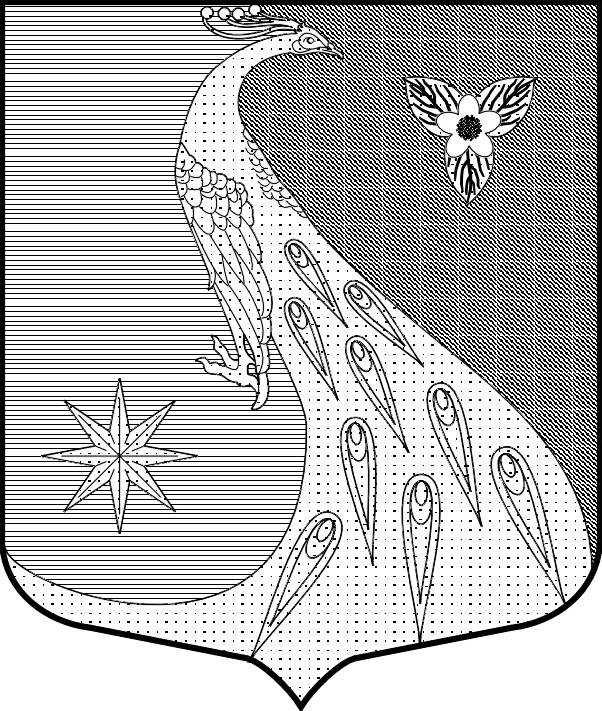 ЛЕНИНГРАДСКАЯ ОБЛАСТЬЛУЖСКИЙ МУНИЦИПАЛЬНЫЙ РАЙОНАДМИНИСТРАЦИЯ СКРЕБЛОВСКОГО СЕЛЬСКОГО ПОСЕЛЕНИЯП О С Т А Н О В Л Е Н И ЕОт 08 ноября 2019 г. 				№ 391О внесении изменений в постановлениеот 27.12.2018 г. № 551 «Об утверждениимуниципальной    программы «Профилактиканезаконного потребления наркотических средстви психотропных веществ, наркомании  на территорииСкребловского сельского поселения Лужского муниципального района Ленинградской областина 2019-2020 годы» (с учетом изменений, внесенныхпостановлением от 21.05.2019 № 162)В целях приведения в соответствие с действующим законодательством, руководствуясь Федеральным законом от 06.10.2003 № 131-ФЗ «Об общих принципах организации местного самоуправления в Российской Федерации», Порядком разработки, реализации и оценки эффективности муниципальных программ Скребловского сельского поселения Лужского муниципального района Ленинградской области, утвержденным постановлением администрации от 28.02.2018 № 80, и в соответствии с Уставом МО Скребловское сельское поселение ПОСТАНОВЛЯЮ:1. Внести изменения и дополнения в муниципальную программу «Профилактика незаконного потребления наркотических средств и психотропных веществ, наркомании  на территории Скребловского сельского поселения Лужского  муниципального района Ленинградской области на 2019 год» (в редакции от 21.05.2019 № 162)  (далее - Программа).Паспорт Программы изложить в следующей редакции:В разделе 2 «Основные задачи профилактики незаконного потребления наркотических средств и психотропных веществ, наркомании на территории Скребловского сельского поселения» абзац «создание системы комплексной профилактики незаконного потребления наркотических средств и психотропных веществ, наркомании на территории поселения с приоритетом мероприятий первичной профилактики» заменить абзацем «создание системы комплексной профилактики незаконного потребления наркотических средств и психотропных веществ, наркомании на территории поселения с приоритетом мероприятий первичной профилактики среди молодежи».В разделе 2 «Основные задачи профилактики незаконного потребления наркотических средств и психотропных веществ, наркомании на территории Скребловского сельского поселения» абзац «организация комплексных мероприятий по пропаганде здорового образа жизни, в том числе физической культуры и спорта» заменить абзацем «организация комплексных мероприятий по пропаганде здорового образа жизни, в том числе физической культуры и спорта среди молодежи».В раздел 4 «Объекты профилактики незаконного потребления наркотических средств и психотропных веществ, наркомании на территории Скребловского сельского поселения» добавить абзац «молодежи».Раздел 6 «Финансирование мероприятий по профилактике незаконного потребления наркотических средств и психотропных веществ, наркомании на территории Скребловского сельского поселения» изложить в следующей редакции:«Объем финансирования Программы на проведение мероприятий за счет средств местного бюджета Скребловского сельского поселения составляет 9,4 тыс. рублей, в том числе:2019 год – 5,0 тыс. руб.2020 год – 2,2 тыс. руб. 2021 год – 2,2 тыс. руб.».Дополнить муниципальную программу Приложением 1 «План мероприятий муниципальной программы «Профилактика незаконного потребления наркотических средств и психотропных веществ, наркомании на территории Скребловского сельского поселения Лужского муниципального района Ленинградской области на 2019 – 2021 годы».Дополнить муниципальную программу Приложением 2 «Прогнозные значения показателей (индикаторов) реализации муниципальной программы «Профилактика незаконного потребления наркотических средств и психотропных веществ, наркомании на территории Скребловского сельского поселения Лужского муниципального района Ленинградской области на 2019 – 2021 годы».Настоящее постановление подлежит размещению на официальном сайте Скребловского сельского поселения в сети Интернет: http://скреблово.рф/.Контроль за исполнением постановления оставляю за собой.Глава администрацииСкребловского сельского поселения                                     Е.А. ШустроваПолное наименование Профилактика незаконного потребления наркотических средств и психотропных веществ, наркомании на территории Скребловского сельского поселения Лужского муниципального района Ленинградской области на 2019 – 2021 годы.Ответственный исполнительАдминистрация Скребловского  сельского поселения Участники муниципальной программыАдминистрация Скребловского сельского поселения Молодежный совет Скребловского сельского поселенияЦели муниципальной  программы- предотвращение незаконного потребления наркотических средств и психотропных веществ, наркомании на территории поселения;- предотвращение незаконного распространения наркотических средств, психотропных и токсических веществ, а также их прекурсоров (далее - наркотические средства) на территории  поселения; - сокращение наркомании и токсикомании и связанных с ними
преступлений и правонарушений.Задачи муниципальной программы     - организация комплексных мероприятий по пропаганде здорового образа жизни, в том числе физической культуры и спорта, направленных на формирование в обществе негативного отношения к наркомании и токсикомании;
- содействие в создании условий для обеспечения здорового образа жизни, нравственного и патриотического воспитания молодежи в целях профилактики наркомании и токсикомании;      
- создание условий для развития физической культуры и спорта, в том числе детско-юношеского, молодежного, массового спорта на территории сельского поселения в целях профилактики наркомании и токсикомании;- проведение комплексных профилактических мероприятий, направленных на противодействие незаконному обороту наркотических средств на территории  поселения;- содействие в организации досуга детей и молодежи на территории  поселения.Этапы и сроки реализации муниципальной программы     2019 – 2021  годы Программа реализуется в один этап.Объемы бюджетных ассигнований   
муниципальной программыОбщий объем финансирования программы за счет средств местного бюджета Скребловского сельского поселения Лужского муниципального района за период реализации составит 9,4 тыс. рублей:2019 г. – 5,0 тыс. рублей;2020 г. – 2,2 тыс. рублей;2021 г. – 2,2 тыс. рублей.Ожидаемые результаты реализации 
муниципальной программы- совершенствование и развитие антинаркотической пропаганды среди молодежи;- формирование негативного отношения общества к распространению и незаконному потреблению наркотических средств;- снижение уровня преступности и количества совершаемых преступлений, связанных с наркоманией и незаконным оборотом наркотических средств;- оздоровление обстановки в общественных местах.